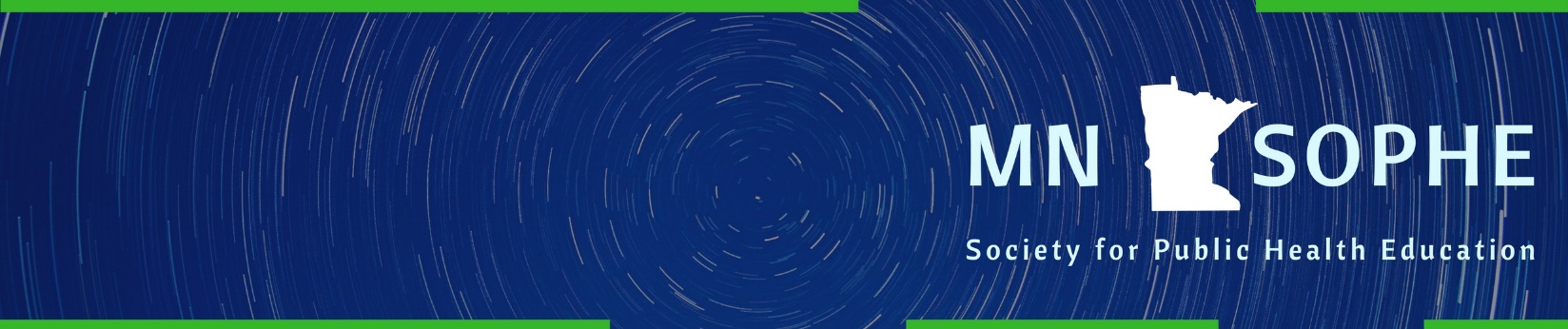 MNSOPHE MN SOPHE Board Meeting of the Executive Committee and Officers Date: October 16, 2020
Time: 10-11:30 AMLocation: Via Zoom https://umn.zoom.us/j/477776736; Meeting ID: 477 776 736; Code: MNSOPHE1AGENDACall to order & approval of agenda – SuzanneRoll call – JeanOld BusinessSecretary’s report and approval of September 11, 2020 MinutesGoals for 2020 Updates and Progress ReportsImplement an awards recognition program – Karl Larson, ad hoc committeeCommittee update: KarlExplore scholarship program opportunities for students and professionals - Liz, Judith, MaryExplore process and documents needed for becoming a 501(c)(3) organization -  Cherylee, SuzanneExplore partnering opportunities with other organizationsMN SOPHE Comprehensive Diversity, Equity, Inclusion, Anti-racism (DEIA)  Special Committee Proposal Board input and discussion -  DerekNew Business21st Century Practitioner Scholarship for SOPHE’s 2020 Virtual Advocacy Summit - Derek Officer and Committee Reports- President Report –SuzanneElection results for terms starting January 1, 2021Invitation to Virtual Annual Meeting sent to all members on October 6, 2020Agenda for meeting,  October 22, 2020 12:30 – 1:30 pm Awards/Business Meeting- Past-president Report – JoeBy-law revisions – suggestions for updates- President-elect Report- Kelly	2020 Summit Planning - October 22, 2020- Student Representative Report-Madeline -Treasurer Report—Cherylee- Advocacy Report – Derek- Continuing Education—Antonia- Delegate Report—Judith- Membership Report—Liz - Communications - Mary6. Good of the Order7.  Adjournment